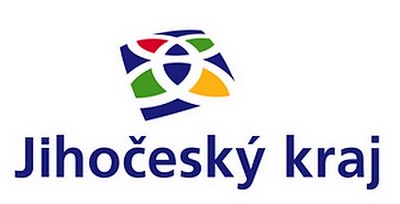            ,,Oprava místních komunikací Zálší“Obec Zálší podala v lednu 2018 žádost o dotaci na projekt,, Oprava místníchkomunikací“  v rámci dotačního programu Jihočeského kraje.Na základě rozhodnutí zastupitelstva Jihočeského kraje usnesením č.31/2018/ZK-11,byl projekt schválen a bylo vydáno rozhodnutí  o poskytnutí dotace.Celkové náklady projektu včetně DPH   3 253 475,- KčVýše dotace  Jihočeského kraje               1 000 000,- KčPodíl obce Zálší                                            2 253 475,- KčProjekt  řešil opravu  místní komunikace / páteřní/  v centru obce Zálší , která se nachází v katastrálním území obce Zálší.Místní komunikace byla značně poškozená, původní asfaltový povrch byl značně rozrušen,ve výtlucích až na štěrkovou vrstvu. Na povrchu vozovky bylo velké množství výtluků, prasklin a vytlačených kolejí. Tyto nedostatky se obec rozhodla řešit žádostí o dotaci  v rámci programu Jihočeského kraje,, Oprava místních komunikací“ pro rok 2018.V roce 2018 došlo k naplnění záměru a cíle projektu, byly odstraněny výše uvedené nedostatky této komunikace a to v plném rozsahu. Oprava místní komunikace proběhla v měsíci srpnu 2018.Projekt ,, Oprava  místních komunikací Zálší“  byl realizován za přispěníz programu prostředků Jihočeského kraje.